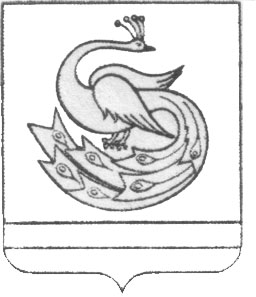 АДМИНИСТРАЦИЯ ПЛАСТОВСКОГО МУНИЦИПАЛЬНОГО РАЙОНАП О С Т А Н О В Л Е Н И Е«_12__»____11_______2020 г.                                                             № _1041___В соответствии со статьей 79 Бюджетного кодекса Российской Федерации, постановлением администрации Пластовского муниципального района от  03.12.2018г. № 1046-1 «О Порядке принятия решений о подготовке и реализации бюджетных инвестиций в объекты муниципальной собственности Пластовского муниципального района и осуществления бюджетных инвестиций в объекты муниципальной собственности Пластовского муниципального района», в соответствии с Уставом Пластовского муниципального района администрация Пластовского муниципального районаПОСТАНОВЛЯЕТ:1. Принять решение о подготовке и реализации бюджетных инвестиций в форме капитальных вложений за счет средств бюджета Пластовского муниципального района для строительства Дома культуры расположенного по адресу: Челябинская область, Пластовский район, село Старый Кумляк,    ул. Центральная, дом 21 (Приложение к настоящему постановлению).2. Управлению культуры, спорта и молодежной политики Пластовского муниципального района (Токарева М.В.) выступить муниципальным заказчиком по осуществлению мероприятий для строительства Дома культуры расположенного по адресу: Челябинская область, Пластовский район, село Старый Кумляк, ул. Центральная, дом 21, в соответствии с Федеральным законом от 05.04.2013 года № 44-ФЗ «О контрактной системе в сфере закупок товаров, работ, услуг для обеспечения государственных и муниципальных нужд».3. Разместить настоящее постановление на официальном сайте администрации Пластовского муниципального района в сети Интернет.4. Контроль организации за выполнение настоящего постановления оставляю за собой.Глава Пластовского муниципального района                                                                А.Н. ПестряковПРИЛОЖЕНИЕк  постановлению администрации Пластовского муниципального районаот «_12_»____11_____2020 г. №_1041___Решение о подготовке и реализации бюджетных инвестиций в форме капитальных вложений за счет средств бюджета Пластовского муниципального района для строительства Дома культуры расположенного по адресу: Челябинская область, Пластовский район, село Старый Кумляк, ул. Центральная, дом 21О принятии решения о подготовке и реализации бюджетных инвестиций в форме капитальных вложений за счет средств бюджета Пластовского муниципального района №п/пНаименованиеобъекта недвижимо-го имуществаНаправление инвестированияНаименованиеглавногораспорядителясредствбюджета Пластовского муниципального районаПлощадь(кв.м)Срокпроведения Затраты на строительство(тыс.руб.)Общий(предельный) объембюджетных инвестиций(тыс.руб.)Распределение погодамреализацииобщего(предельного) объемабюджетныхинвестиций,(тыс.руб.)1Нежилое здание находящееся по адресу:Челябинская область, Пластовский район, село Старый  Кумляк, ул. Центральная, дом 21.Строительство Дома культуры расположенного по адресу: Челябинская область, Пластовский район, село Старый Кумляк, ул. Центральная, дом 21Администрация Пластовского муниципального района333,712020г.-2021г.21 206,6421 206,642020г. – 719,142021г. – 20 487,5